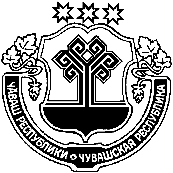 Об образовании земельного участка     В соответствии с Земельным кодексом Российской Федерации от25.10.2001г. №136-ФЗ, Градостроительным кодексом Российской Федерации от 29.10.2004г. №190-ФЗ, администрация Яндобинского сельского поселения Аликовского района ПОСТАНОВЛЯЕТ: Разрешить образовать земельный участок в кадастровым номером 21:07:270702:86, с видом разрешенного использования: коммунальное обслуживание на кадастровом плане территории, место расположение: Чувашская Республика, район Аликовский, с/пос. Яндобинское, д. Кивкасы, ул. Союзная,  земли населенных пунктов,  общей площадью 10 кв.м.Настоящее постановление подлежит официальному опубликованию и размещению на официальном сайте Яндобинского сельского поселения. Глава Яндобинскогосельского поселения                                                                                                 Л.П. МукинЧУВАШСКАЯ РЕСПУБЛИКА АЛИКОВСКИЙ РАЙОНЧĂВАШ РЕСПУБЛИКИЭЛЕК РАЙОНĚГЛАВА АДМИНИСТРАЦИИЯНДОБИНСКОГО СЕЛЬСКОГО ПОСЕЛЕНИЯ          ПОСТАНОВЛЕНИЕ«16» октября  2019    № 60Юнтапа салиЮНТАПА ЯЛ АДМИНИСТРАЦИПОСЕЛЕНИЙĚН ПУÇЛĂХĚ ЙЫШĂНУ         «16» октября  2019  № 60село Яндоба